December 6, 2021A-00121721R-2021-3029729TRISTATE HOUSEHOLD GOODS TARIFF CONFERENCE INCATTN CHARLIE MORRISP O BOX 6125LANCASTER PA  17607-6125RE:  Rate change for KEYSTONE RELOCATION, LLC - Tariff FilingMr. Morris:On November 29, 2021, the 446th Revised Page 2, 229th Revised Page 2-A, 102nd Revised Page 6, 9th Revised Page 61, 1st Revised Page 61-1, 5th Revised Page 61-A, 2nd Revised Page 61-A-1, Original 61-A-2, and Original 61-A-3, to Tristate Tariff Freight Pa. P.U.C. No. 54 were filed for the Commission’s approval. The filing was accepted for filing and docketed with the Public Utility Commission.These revised pages to Tristate Tariff Freight Pa. P.U.C. No. 54 have been accepted and approved.  The proposed changes shall be effective as per January 3, 2022.This case shall now be marked closed.  Very truly yours,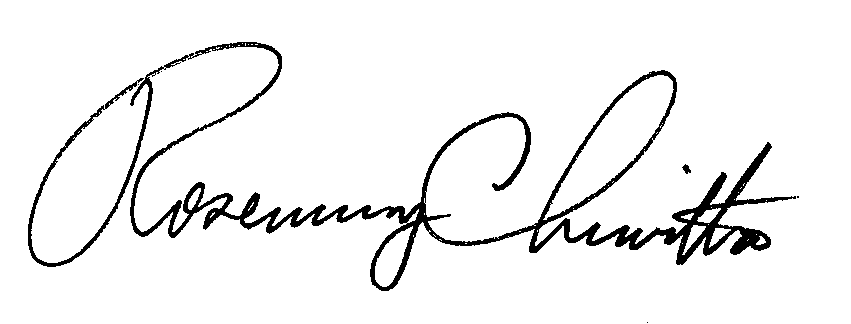 																			Rosemary Chiavetta						Secretary